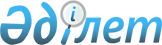 Об утверждении нормативов энергопотребленияПриказ Министра по инвестициям и развитию Республики Казахстан от 31 марта 2015 года № 394. Зарегистрирован в Министерстве юстиции Республики Казахстан 11 июня 2015 года № 11319.
      В соответствии с подпунктом 6-2) статьи 5 Закона Республики Казахстан от 13 января 2012 года "Об энергосбережении и повышении энергоэффективности" ПРИКАЗЫВАЮ:
      1. Утвердить прилагаемые нормативы энергопотребления.
      2. Комитету индустриального развития и промышленной безопасности Министерства по инвестициям и развитию Республики Казахстан (Ержанов А.К.) обеспечить:
      1) в установленном законодательством порядке государственную регистрацию настоящего приказа в Министерстве юстиции Республики Казахстан;
      2) в течение десяти календарных дней после государственной регистрации настоящего приказа в Министерстве юстиции Республики Казахстан направление его копии на официальное опубликование в периодических печатных изданиях и информационно-правовой системе "Әділет";
      3) размещение настоящего приказа на интернет-ресурсе Министерства по инвестициям и развитию Республики Казахстан и на интранет-портале государственных органов;
      4) в течение десяти рабочих дней после государственной регистрации настоящего приказа в Министерстве юстиции Республики Казахстан представление в Юридический департамент Министерства по инвестициям и развитию Республики Казахстан сведений об исполнении мероприятий, предусмотренных подпунктами 1), 2) и 3) пункта 2 настоящего приказа.
      3. Контроль за исполнением настоящего приказа возложить на курирующего вице-министра по инвестициям и развитию Республики Казахстан.
      4. Настоящий приказ вводится в действие по истечении десяти календарных дней после дня его первого официального опубликования.
      Министр
      по инвестициям и развитию
      Республики Казахстан       А. Исекешев
      "СОГЛАСОВАН"
      Министр национальной экономики
      Республики Казахстан
      ________________ Е. Досаев
      6 мая 2015 года
      "СОГЛАСОВАН"
      Министр энергетики
      Республики Казахстан
      ________________ В. Школьник
      20 апреля 2015 года Нормативы энергопотребления 1. Нормативный расход электрической энергии, тепловой энергии
и топлива по отрасли черная и цветная металлургия Параграф 1. Нормативы расхода электроэнергии на единицу
продукции Параграф 2. Нормативный расход топлива и тепловой энергии на
единицу продукции
Черная металлургия Параграф 3. Нормативный расход тепла для печи с шагающим подом
и печи шагающими балками для нагрева черных металлов Параграф 4. Печи толкательные и печи с вращающимися подами для
нагрева черных металлов (ГОСТ 27882-88) 2. Нормативный расход электрической энергии
по отрасли топливная промышленность Параграф 1. Расход электроэнергии на собственные
нужды на одну нефтеперекачивающую станцию Параграф 2. Удельный расход электроэнергии
в киловатт*час на 1000 тонн километр 3. Нормативный расход электрической энергии, топлива и
тепловой энергии по отрасли химическая и нефтехимическая
промышленность
Параграф 1. Нормативы расхода электроэнергии на единицу
продукции химической промышленности Параграф 2. Нормативный расход топлива и тепловой энергии на
единицу продукции
Нефтехимическая и нефтеперерабатывающая промышленность 4. Нормативный расход электрической энергии, по отрасли
промышленность строительных материалов
Параграф 1. Нормативы расхода электроэнергии на единицу
продукции 5. Расход электрической энергии на собственные нужды
электростанций и подстанций
Параграф 1. Максимальная нагрузка собственных нужд (далее
- СН) электростанции в % от суммарной нагрузки Параграф 2. Расход электроэнергии на собственные нужды
энергоблоков конденсационных тепловых электростанций, % Параграф 3. Расход электроэнергии собственных нужд
подстанций
      Параграф 3. Соблюдение ежегодных нормативных потерь утвержденных Комитетом по регулированию естественных монополий и защиты конкуренции Министерства национальной экономики Республики Казахстан. 6. Нормативы тепловых потерь (плотности теплового потока)
через тепловую изоляцию для тепловых сетей, тепловая
изоляция которых за проектирована, отремонтирована или
заменена до 01.01.1990 года
 Параграф 1. Нормативы тепловых потерь изолированными
водяными теплопроводами в непроходных каналах и при
бесканальной прокладке с расчетной среднегодовой
температурой грунта +5о С на глубине заложения
теплопроводов Параграф 2. Нормативы тепловых потерь одним изолированным
водяным теплопроводом при надземной прокладке с расчетной
среднегодовой температурой наружного воздуха +5оС Параграф 3. Для тепловых сетей, тепловая изоляция которых
запроектирована, отремонтирована или заменена в период с
01.01.1990 г. до 01.07.1998 года
Нормативы плотности теплового потока через изолированную
поверхность трубопроводов двухтрубных водяных тепловых
сетей при прокладке в непроходных каналах, Ватт/метр
[калорий/(метр/час)] Параграф 4. Нормативы плотности теплового потока через
изолированную поверхность трубопроводов при двухтрубной
подземной бесканальной прокладке водяных тепловых сетей,
Ватт/метр [килокалорий/(м ч)] Параграф 5. Нормативы плотности теплового потока через
изолированную поверхность трубопроводов при расположении на
открытом воздухе, Ватт/метр [килокалорий/(метр/час)] Параграф 6. Для тепловых сетей, тепловая изоляция которых
запроектирована, отремонтирована или заменена
после 01.07.1998 года.
Нормативы плотности теплового потока при расположении
оборудования и трубопроводов на открытом воздухе и общей
продолжительности работы в год более 5000 час. Параграф 7. Нормативы плотности теплового потока при
расположении оборудования и трубопроводов на открытом
воздухе и общей продолжительности работы в год 5000 ч и менее Параграф 8. Нормативы плотности теплового потока при
расположении оборудования и трубопроводов в помещении и тоннеле
и общей продолжительности работы в год более 5000 часов Параграф 9. Нормативы плотности теплового потока при
расположении оборудования и трубопроводов в помещении и тоннеле
и общей продолжительности работы в год 5000 часов и менее Параграф 10. Нормативы плотности теплового потока трубопроводов
при общей продолжительности работы в год 5000 часов и менее,
Ватт/метр [ккал/(метр/ час)] Параграф 11. Нормативы плотности теплового потока трубопроводов
при общей продолжительности работы в год более 5000 часов,
Ватт/метр [килокалорий/(метр/час)] 7. Удельный расход тепловой энергии на единицу отапливаемой площади зданий государственных учреждений и субъектов квазигосударственного сектора
      Сноска. Нормативы энергопотребления дополнены разделом 7 в соответствии с приказом и.о. Министра индустрии и инфраструктурного развития РК от 13.01.2023 № 20 (вводится в действие по истечении десяти календарных дней после дня его первого официального опубликования). Параграф 1. Централизованное отопление Параграф 2. Автономное отопление
					© 2012. РГП на ПХВ «Институт законодательства и правовой информации Республики Казахстан» Министерства юстиции Республики Казахстан
				Утверждены
приказом Министра
по инвестициям и развитию
Республики Казахстан
от 31 марта 2015 года № 394
Наименование производства
Единица продукции
Удельный расход электроэнергии на единицу продукции, Киловатт-час
1
2
3
Черная металлургия
Черная металлургия
Черная металлургия
Кокс 
тонна
17
Чугун 
тонна
14
Электросталь: 
тонна
рядовых марок 
тонна
475 
легированная 
тонна
750 
Сталь мартеновская 
тонна
20
Сталь (кислородно-конверторное производство)
тонна
30
Доменное производство 
тонна чугуна 
23 
Конверторное производство 
тонна стали 
30 
Разливка стали на слябовых МНЛЗ
тонна стали
60
Разливка стали на сортовых МНЛЗ
тонна стали
60
Кислородное производство 
Кислородное производство 
Кислородное производство 
Кислород:
по мартеновским цехам отдельных заводов
м3
2,7
по отдельным кислородным заводам
м3
2,7
Производство стали в дуговых электропечах по электропечам емкостью **тонн: 
Производство стали в дуговых электропечах по электропечам емкостью **тонн: 
Производство стали в дуговых электропечах по электропечам емкостью **тонн: 
0,5 
тонна
1135
1,5 
тонна
860 
3,0 
тонна
700 
по стали: 
по стали: 
по стали: 
инструментальной 
тонна
775 
углеродистой 
тонна
620 
Прокат: 
Прокат: 
Прокат: 
блюминги с нагревательными колодцами
тонна проката 
25 
главный привод 
тонна
20 
механизмы и краны 
тонна
5 
блюминги 1100 
тонна проката 
15 
слябинги 
тонна проката
25 
непрерывные станы холодной прокатки 
тонна проката
400
по прокатным цехам отдельных заводов
тонна проката
201,1
мелкосортные станы 250 
тонна проката
50
среднесортные станы 300-400 
тонна проката 
115 
сортовые станы 300 
тонна проката 
45 
крупносортные станы 500-550 
тонна проката 
35 
крупносортные станы 600-650 
тонна проката 
55 
проволочные станы 
тонна проволоки
90 
тонколистовые 
тонна
70 
толсто- и среднелистовые универсальные
тонна
100 
прокат по цехам холодной прокатки: 
прокат по цехам холодной прокатки: 
прокат по цехам холодной прокатки: 
жести горячего лужения 
тонна
250 
жести электролитического лужения 
тонна
400
прочих видов листовой продукции 
тонна
145
с обжигательными печами 
тонна
600 
без обжигательных печей 
тонна
80 
заготовочные станы 900 
тонна заготовок
80 
непрерывно-заготовочные станы 720/500
тонна заготовок
18 
заготовочно-полосовые и проволочно-проходные станы 
тонна
80 
рельсобалочные станы 
тонна рельсов 
70 
колесопрокатные станы 
тонна колес 
90 
Прокат горячей прокатки: 
тонна
на широкополосном стане 
тонна
105 
на толстолистовом стане 
тонна
110 
Прокат холодной прокатки: 
на непрерывном стане 
тонна
140
на листовом стане 
тонна
200 
Различные виды годной продукции:
непрерывная печная сварка 
тонна
60 
непрерывное травление 
тонна
18 
электролитическая очистка (отделка) 
тонна
9 
дрессировочные станы 
тонна
20 
отжиг жести 
тонна
120
электролитическое лужение 
тонна
120 
оцинковка листового железа 
тонна
150 
широкополосные станы 2500 
тонна
77 
среднесортные станы линейного расположения 350-450
тонна
50 
отжиг ленты 
тонна
230 
Обогатительные фабрики черной металлургии:
Обогатительные фабрики черной металлургии:
Обогатительные фабрики черной металлургии:
дробильно-сортировочная 
тонна руды 
1,5 
промывочная 
тонна руды 
2,5 
сухое обогащение 
тонна руды 
5 
мокрое обогащение 
тонна руды 
65 
гравитационно-обогатительная фабрика
тонна руды 
20 
обжиговая фабрика 
тонна руды 
17 
флотационная фабрика 
тонна руды 
25
агломерационная фабрика 
тонна агломерата
68 
Обогатительные фабрики в цветной  металлургии
тонна руды 
35 
Производство ферросплавов 
Производство ферросплавов 
Производство ферросплавов 
Ферросилиций: 
Ферросилиций: 
Ферросилиций: 
75 % кремния
тонна
10800 
45 % кремния
тонна
5125 
25 % кремния
тонна
2820 
15-18 % кремния
тонна
2150 
Феррохром:
базовая тонна*
высокоуглеродистый (печи переменного тока)
базовая тонна*
4100
среднеуглеродистый 
базовая тонна*
2765
низкоуглеродистый (эл. печной)
базовая тонна*
3245
Ферросиликохром
Ферросиликохром
Ферросиликохром
Ферросиликохром 48 %-й 
базовая тонна*
7650
Ферросиликохром  40 %-й 
базовая тонна*
8130
Силикокальций 
базовая тонна*
12083 
Ферромарганец: 
Ферромарганец: 
Ферромарганец: 
углеродистый 
тонна
3018 
среднеуглеродистый 
тонна
1735 
Силикомарганец 
тонна
4500
Марганец металлический 
тонна
9699 
Марганец электролитический 
тонна
11500 
Кремний кристаллический 
тонна
13200 
Ферровольфрам 
тонна
3000 
Феррованадий 
тонна
1600 
Пятиокись ванадия 
тонна
900
Производство огнеупоров 
Производство огнеупоров 
Производство огнеупоров 
Алюмосиликатные изделия 
тонна
70
Магнезиальные изделия 
тонна
115 
Динасовые изделия 
тонна
100 
Обожженный доломит 
тонна
55 
Магнезитовый порошок из природного сырья
тонна
70
Метизная промышленность 
Метизная промышленность 
Метизная промышленность 
Производство сжатого воздуха 
сжатый воздух: 
по отдельным металлургическим заводам
1000 метр3 
110 
Промышленное водо- и газоснабжение 
Промышленное водо- и газоснабжение 
Промышленное водо- и газоснабжение 
Вода техническая: 
по отдельным металлургическим заводам
1000 метр3
370 
Газ генераторный 
1000 метр3
15,9
*для феррохрома – в пересчете на 60% содержания хрома, для ферросиликохрома в пересчете на 50 % содержания кремния
** не применим для процесса получения электростали путем переплавки лома
*для феррохрома – в пересчете на 60% содержания хрома, для ферросиликохрома в пересчете на 50 % содержания кремния
** не применим для процесса получения электростали путем переплавки лома
*для феррохрома – в пересчете на 60% содержания хрома, для ферросиликохрома в пересчете на 50 % содержания кремния
** не применим для процесса получения электростали путем переплавки лома
Цветная металлургия
Цветная металлургия
Цветная металлургия
Производство меди: 
Производство меди: 
Производство меди: 
черной 
тонна
385 
электролитной 
тонна
5000 
рафинированной 
тонна
420 
медь (электролиз) 
тонна
3000 
медный прокат 
тонна
1100 
медный прокат (катанка) 
тонна проката 
75100 
медные трубы 
тонна труб 
1500 
красная медь 
тонна проката 
1000 
кабельная проволока 
тонна проволоки
150 
Латунь 
тонна проката 
1000 
латунный прокат 
тонна
1150 
Производство глинозема и анодной массы
Производство глинозема и анодной массы
Производство глинозема и анодной массы
глинозем 
тонна
757
Анодная масса: 
Анодная масса: 
Анодная масса: 
в среднем по крупным цехам 
тонна
60 
то же по мелким цехам 
тонна
75 
Производство алюминия
Производство алюминия
Производство алюминия
технологические операции, исключая электролиз
тонна
570 
переплавка алюминия в электролитейном цехе
тонна
550 
алюминиевое и магниевое производство 
алюминиевое и магниевое производство 
алюминиевое и магниевое производство 
силикоалюминий (полученный в дуговых печах)
тонна
16000 
хлорид магния (полученный в шахтных печах)
тонна
550 
магний (рафинирование в тигельных электропечах)
тонна
950 
Производство электродов 
Производство электродов 
Производство электродов 
электроды графитированные 
тонна
6900 
электролизные производства цветной металлургии
тонна
Алюминий 
тонна
19000,
15150* 
алюминиевый прокат: 
тонна проката 
6000 
алюминиевые трубы 
тонна труб 
12000 
алюминий листов. 
тонна
1100 
алюминий фольга 
тонна
2600 
Производство магния: 
магний 
тонна
22000
18000**
магний сырец (электролиз) 
тонна
17000
рафинированного
тонна
950 
хлорида магния 
тонна
550
Цинк 
тонна
4000
3330**
Натрий 
тонна
15000**
Свинец 
тонна
3800
Свинец (электролиз)
тонна
110-150
Сурьма 99,9 % 
тонна
320 
Литий 
тонна
66000
Марганец 99,95 % 
тонна
8000 
Кадмий 99,98 % 
тонна
9500 
Кальций 
тонна
50000
Бериллий 
тонна
541000 
Электролитическое рафинирование цветных металлов
Электролитическое рафинирование цветных металлов
Электролитическое рафинирование цветных металлов
Медь 99,95-99,999 % 
тонна
270 
Золото 99,93-99,99 % 
тонна
25410 
Серебро 99,95-99,99 % 
тонна
7845 
Олово 99,9 % 
тонна
190 
Висмут 99,95 % 
тонна
29415
Электролитическое железо (до 99,95 %)
тонна
8000 
Свинец (электролиз) 
тонна
150 
Золото (электролиз) 
тонна
300
Серебро (электролиз) 
тонна
500 
Олово (электролиз) 
тонна
200
сжатый воздух: 
по отдельным металлургическим заводам
1000 м3 
127,6-153
*Удельный расход, определяемый расчетом.
** Постоянный ток.
*Удельный расход, определяемый расчетом.
** Постоянный ток.
*Удельный расход, определяемый расчетом.
** Постоянный ток.
Вид продукции
единица измерения продукции
топливо (килограмм условного топлива)/ (единица продукции)
теплоэнергия мегакалория/ (единица продукции)
1
2
3
4
Электросталь *
тонна
29,5 
— 
Прокат 
тонна
126,7 
65,8 
Трубы стальные 
тонна
99,2 
130,2
Примечание: *не применим для процесса получения электростали путем переплавки лома
Примечание: *не применим для процесса получения электростали путем переплавки лома
Примечание: *не применим для процесса получения электростали путем переплавки лома
Примечание: *не применим для процесса получения электростали путем переплавки лома
Наименование показателей
Номинальная производительность печи, тонн/час
Номинальная производительность печи, тонн/час
Номинальная производительность печи, тонн/час
Номинальная производительность печи, тонн/час
Номинальная производительность печи, тонн/час
Наименование показателей
30
50
70
100 и более
150 и более
1
2
3
4
5
6
Норматив расхода топлива, Гигаджоуль/тонна, не более:
для печей с шагающим подом 
1,43 
1,36 
- 
1,30 
- 
для печей с шагающими балками
1,82
- 
1,73 
- 
1,6 
Наименование показателей
Номинальная производительность печи, тонн/час
Номинальная производительность печи, тонн/час
Номинальная производительность печи, тонн/час
Номинальная производительность печи, тонн/час
Номинальная производительность печи, тонн/час
Наименование показателей
15
20
30
50
80 и более
1
2
3
4
5
6
Норматив расхода топлива, Гигаджоуль/тонна, не более:
Норматив расхода топлива, Гигаджоуль/тонна, не более:
Норматив расхода топлива, Гигаджоуль/тонна, не более:
Норматив расхода топлива, Гигаджоуль/тонна, не более:
Норматив расхода топлива, Гигаджоуль/тонна, не более:
Норматив расхода топлива, Гигаджоуль/тонна, не более:
для печей толкательных 
- 
1,75 
1,70 
- 
1,50 
для печей с вращающимся подом
1,60 
- 
1,53 
1,49 
1,46 
Топливная промышленность
Топливная промышленность
Топливная промышленность
Топливная промышленность
Топливная промышленность
Наименование производства
Единица продукции
Единица продукции
Единица продукции
Удельный расход электроэнергии на единицу продукции, Киловатт-час
1
2
2
2
3
нефть сырая: 
нефть сырая: 
нефть сырая: 
нефть сырая: 
нефть сырая: 
по отдельным технологическим процессам:
по отдельным технологическим процессам:
по отдельным технологическим процессам:
по отдельным технологическим процессам:
по отдельным технологическим процессам:
компрессорный способ 
тонна
тонна
тонна
279 
глубиннонасосный способ (станками-качалками нормального ряда)
тонна
тонна
тонна
139 
погружными электронасосами 
тонна
тонна
тонна
111 
Разведочное бурение по отдельным процессам бурения: 
роторное 
Проходка, метр
Проходка, метр
Проходка, метр
279
турбинное 
Проходка, метр
Проходка, метр
Проходка, метр
418 
электробурение 
Проходка, метр
Проходка, метр
Проходка, метр
111 
эксплуатационное бурение в среднем по отдельным
эксплуатационное бурение в среднем по отдельным
эксплуатационное бурение в среднем по отдельным
эксплуатационное бурение в среднем по отдельным
эксплуатационное бурение в среднем по отдельным
процессам бурения: 
процессам бурения: 
процессам бурения: 
процессам бурения: 
процессам бурения: 
роторное 
Проходка, метр
Проходка, метр
Проходка, метр
93 
турбинное 
Проходка, метр
Проходка, метр
Проходка, метр
139
электробурение 
Проходка, метр
Проходка, метр
Проходка, метр
65
Переработка топлива 
Переработка топлива 
Переработка топлива 
Переработка топлива 
Переработка топлива 
Переработка нефти сырой: 
Переработка нефти сырой: 
Переработка нефти сырой: 
Переработка нефти сырой: 
Переработка нефти сырой: 
Первичная переработка нефти по различным отраслям в среднем
тонна
тонна
тонна
10,7
Нефтепереработка по отдельным технологическим установкам:
Нефтепереработка по отдельным технологическим установкам:
Нефтепереработка по отдельным технологическим установкам:
Нефтепереработка по отдельным технологическим установкам:
Нефтепереработка по отдельным технологическим установкам:
электрообессоливающая установка (ЭЛОУ), производительностью в год, тыс. тонна 
электрообессоливающая установка (ЭЛОУ), производительностью в год, тыс. тонна 
электрообессоливающая установка (ЭЛОУ), производительностью в год, тыс. тонна 
электрообессоливающая установка (ЭЛОУ), производительностью в год, тыс. тонна 
электрообессоливающая установка (ЭЛОУ), производительностью в год, тыс. тонна 
750 
тонна
тонна
тонна
2 
2000 
тонна
тонна
тонна
2,3 
атмосферно-вакуумная трубчатка (АВТ), производительностью в год, тыс. тонна
атмосферно-вакуумная трубчатка (АВТ), производительностью в год, тыс. тонна
атмосферно-вакуумная трубчатка (АВТ), производительностью в год, тыс. тонна
атмосферно-вакуумная трубчатка (АВТ), производительностью в год, тыс. тонна
атмосферно-вакуумная трубчатка (АВТ), производительностью в год, тыс. тонна
500 
тонна
тонна
тонна
4,6 
1000 
тонна
тонна
тонна
2,08 
2000 
тонна
тонна
тонна
2,05 
АВТ+ЭЛОУ комбинированная производительность в год, тыс. тонн:
АВТ+ЭЛОУ комбинированная производительность в год, тыс. тонн:
АВТ+ЭЛОУ комбинированная производительность в год, тыс. тонн:
АВТ+ЭЛОУ комбинированная производительность в год, тыс. тонн:
АВТ+ЭЛОУ комбинированная производительность в год, тыс. тонн:
1000 
1000 
тонна
5,16
5,16
2000 
2000 
тонна
4,5
4,5
вторичная перегонка бензина 
вторичная перегонка бензина 
тонна
9,3
9,3
крекинг каталитический 
крекинг каталитический 
тонна нефти 
55
55
крекинг термический 
крекинг термический 
тонна нефти 
13,9
13,9
риформинг каталитический 
риформинг каталитический 
тонна нефти 
13,9
13,9
Гидроочистка дизельного топлива
Гидроочистка дизельного топлива
тонна
37,2 
37,2 
Коксование дизельного топлива 
Коксование дизельного топлива 
тонна
37,2
37,2
азеотропная перегонка (150 тыс. тонн в год)
азеотропная перегонка (150 тыс. тонн в год)
тонна
1,3 
1,3 
сернокислотная очистка вторичной перегонки (50 тыс. тонн в год)
сернокислотная очистка вторичной перегонки (50 тыс. тонн в год)
тонна
14,2 
14,2 
гидроочистка дизельного топлива (700 тыс. тонн в год)
гидроочистка дизельного топлива (700 тыс. тонн в год)
тонна
25,9 
25,9 
непрерывное коксование в необогреваемых камерах  (300 тыс. тонн в год)
непрерывное коксование в необогреваемых камерах  (300 тыс. тонн в год)
тонна
12,4 
12,4 
контактное коксование (500 тыс. тонн в год)
контактное коксование (500 тыс. тонн в год)
тонна
12,3 
12,3 
газофракционируюшая установка (400 тыс. тонн в год)
газофракционируюшая установка (400 тыс. тонн в год)
тонна
6,6 
6,6 
сероочистка газа (35 тыс. тонн в год) 
сероочистка газа (35 тыс. тонн в год) 
тонна
11,5 
11,5 
сухого газа (160 тыс. тонн в год) 
сухого газа (160 тыс. тонн в год) 
тонна
4,04 
4,04 
сернокислотное алкилирование (80 тыс. тонн в год)
сернокислотное алкилирование (80 тыс. тонн в год)
тонна
127,5 
127,5 
полимеризация пропан-пропиленовой фракции (360 тыс. тонн в год)
полимеризация пропан-пропиленовой фракции (360 тыс. тонн в год)
тонна
2,77 
2,77 
установка деасфальтизации гудрона производительностью в год, тыс. тонн:
установка деасфальтизации гудрона производительностью в год, тыс. тонн:
установка деасфальтизации гудрона производительностью в год, тыс. тонн:
установка деасфальтизации гудрона производительностью в год, тыс. тонн:
установка деасфальтизации гудрона производительностью в год, тыс. тонн:
125 
125 
тонна
8,4 
8,4 
250 
250 
тонна
5,34 
5,34 
Установка фенольной очистки масел производительностью в год, тыс. тонн:
Установка фенольной очистки масел производительностью в год, тыс. тонн:
Установка фенольной очистки масел производительностью в год, тыс. тонн:
Установка фенольной очистки масел производительностью в год, тыс. тонн:
Установка фенольной очистки масел производительностью в год, тыс. тонн:
61-96 
61-96 
тонна
14,6 
14,6 
150-265 
150-265 
тонна
6,3
6,3
депарафинизация (125 тыс. тонн в год) 
депарафинизация (125 тыс. тонн в год) 
тонна
124,6
124,6
сдвоенная (250 тыс. тонн в год) 
сдвоенная (250 тыс. тонн в год) 
тонна
170
170
двухпоточная установка обезмасливания газа (160 тыс. тонн в год)
двухпоточная установка обезмасливания газа (160 тыс. тонн в год)
тонна
101,3
101,3
трехпоточная установка контактной очистки масел (330 тыс. тонн в год)
трехпоточная установка контактной очистки масел (330 тыс. тонн в год)
тонна
7,11
7,11
производство присадок (6,64 тыс. тонн в год)
производство присадок (6,64 тыс. тонн в год)
тонна
168,3
168,3
Производительность нефтеперекачивающей станции, тыс. кубометр/час
Расход электроэнергии, тыс. килоВатт*час/год
Расход электроэнергии, тыс. килоВатт*час/год
Производительность нефтеперекачивающей станции, тыс. кубометр/час
Расход электроэнергии, тыс. Киловатт*час/год
Расход электроэнергии, тыс. Киловатт*час/год
1
2
3
До 1,25
2460
1950
От 2,5 до 3,6
2850
2060
От 5,0 до 12,5
3550
2960
Скорость перекачки, метр/секунд
Удельный расход электроэнергии в киловатт*час на 1000 тонна километр
Удельный расход электроэнергии в киловатт*час на 1000 тонна километр
Удельный расход электроэнергии в киловатт*час на 1000 тонна километр
Удельный расход электроэнергии в киловатт*час на 1000 тонна километр
Удельный расход электроэнергии в киловатт*час на 1000 тонна километр
Удельный расход электроэнергии в киловатт*час на 1000 тонна километр
Удельный расход электроэнергии в киловатт*час на 1000 тонна километр
Удельный расход электроэнергии в киловатт*час на 1000 тонна километр
Удельный расход электроэнергии в киловатт*час на 1000 тонна километр
Удельный расход электроэнергии в киловатт*час на 1000 тонна километр
Удельный расход электроэнергии в киловатт*час на 1000 тонна километр
Удельный расход электроэнергии в киловатт*час на 1000 тонна километр
Скорость перекачки, метр/секунд
219
273
325
377
426
530
630
720
820
920
1020
1220
0,8
30,6
-
-
-
-
-
-
-
-
-
-
-
0,9
44,9
31,2
23,6
18,7
-
-
-
-
-
-
-
-
1,0
33,4
36,5
28,3
23,1
16,8
12,3
-
-
-
-
-
-
1,1
61,9
43,4
35,7
27,9
18,5
14,0
10,8
-
-
-
-
-
1,2
-
50,3
44,6
34,0
20,4
15,8
12,3
10,3
8,4
-
-
-
1,3
-
-
-
41,5
23,4
18,1
14,0
11,8
10,4
8,7
8,6
-
1,4
-
-
-
-
26,3
20,5
15,6
13,3
11,5
9,6
9,5
-
1,5
-
-
-
-
-
23,6
17,5
14,8
12,8
10,6
10,5
-
1,6
-
-
-
-
-
27,4
19,6
16,4
13,9
11,7
11,4
10,2
1,7
-
-
-
-
-
-
-
18,4
15,2
12,9
12,2
10,6
1,8
-
-
-
-
-
-
-
20,4
16,6
14,1
13,3
11,1
1,9
-
-
-
-
-
-
-
22,8
18,3
15,5
14,4
11,5
2,0
-
-
-
-
-
-
-
-
19,9
17,0
15,3
12,1
2,1
-
-
-
-
-
-
-
-
21,6
18,5
16,3
12,9
2,2
-
-
-
-
-
-
-
-
-
20,1
17,5
13,6
2,3
-
-
-
-
-
-
-
-
-
21,8
18,8
14,5
2,4
-
-
-
-
-
-
-
-
-
-
20,0
15,5
2,6
-
-
-
-
-
-
-
-
-
-
23,3
17,8
2,8
-
-
-
-
-
-
-
-
-
-
-
20,5
3,0
-
-
-
-
-
-
-
-
-
-
-
23,6
3,2
-
-
-
-
-
-
-
-
-
-
-
27,8
Наименование производства
Единица продукции
Удельный расход электроэнергии на единицу продукции, кВт-час
1
2
3
Азотно-туковый завод: 
Азотно-туковый завод: 
Азотно-туковый завод: 
производство связного азота 
тонна
10 230
Производство: 
Производство: 
Производство: 
красок тертых 
тонна
209,2
соды кальцинированной 
тонна
83,7 
соды каустической 
тонна
111,6
кислот: 
фосфорной 
тонна
5580 
суперфосфата 
тонна
9,3 
суперфосфата двойного 
тонна
60,4
водорода 
1 тыс. моль 
5580
этилена 
тонна
1860 
Химические волокна и нити:
Химические волокна и нити:
Химические волокна и нити:
Вискозные искусственные 
тонна
902,16 
Лавсановое волокно 
тонна
178 
Диметилтерадтолат 
тонна
200,4 
Стеклошарики
тонна
952,3 
желтый фосфор
тонна
18531,9
термическая фосфорная кислота
тонна
371,5
триполифосфат натрия
тонна
855,1
гексометофосфат
тонна
1274,50
аммофосфат
тонна
400,2
кормовый обесфторенный фосфат 27% Р2О5
тонна
646,7
Вид продукции
единица измерения продукции
топливо (килограмм условного топлива)/ (единица продукции)
теплоэнергия Мкал/(единица продукции)
1
2
3
4
Первичная переработка 
тонна
28,17 
77 
Гидрокрекинг 
тонна
161,07 
75,6 
Термический крекинг 
тонна
45,01 
89,6 
Каталитический крекинг 
тонна
50,77 
192,5
Каталитический крекинг на:
Каталитический крекинг на:
Каталитический крекинг на:
Каталитический крекинг на:
облагораживание 
тонна
88,07 
126,4
производство масел 
тонна
197,16 
2569 
Коксование 
тонна
70,30 
206,4 
Гидроочистка топлив 
тонна
23,25 
16,2 
Наименование отрасли промышленности, производства, цеха, отделения и вида продукции
Единица измерения продукции
Расход электроэнергии на единицу продукции, кВт-час
1
2
3
Промышленность строительных материалов
Промышленность строительных материалов
Промышленность строительных материалов
Производство: 
Производство: 
Производство: 
Портландцемента:
Портландцемента:
Портландцемента:
мокрым способом 
тонна
130
сухим способом 
тонна
120
шлакопортландцемента 
тонна
95 
Кирпича:
Кирпича:
Кирпича:
красного
1000 штук
70
силикатного
1000 штук
30
шифера
1000 плиток
50
гипса
тонна
25
Железобетонные изделия и конструкции
метр3
30
Станция
Максимальная нагрузка (СН), %
1
2
Теплоэлектроцентраль (TЭЦ)
Теплоэлектроцентраль (TЭЦ)
пылеугольная
14
газомазутная
12
Конденсационная электростанция (КЭС)
Конденсационная электростанция (КЭС)
пылеугольная
8
газомазутная
5,7
Гидроэлектростанция (ГЭС)
Гидроэлектростанция (ГЭС)
мощностью до 200 МВт
3-2
свыше 200 МВт
2-0,5
* Большие значения соответствуют меньшим единичным мощностям агрегатов.
* Большие значения соответствуют меньшим единичным мощностям агрегатов.
Газотурбинная электростанция (ГТЭС)
Газотурбинная электростанция (ГТЭС)
мощностью до 200 Мегаватт
-
свыше 200 Мегаватт
1,7-0,6
Газотурбинная электростанция (ГТЭС) с газодожимными компрессорами  
Газотурбинная электростанция (ГТЭС) с газодожимными компрессорами  
мощностью до 200 Мегаватт
свыше 200 Мегаватт
5,1-6,0
Примечание: В максимальной нагрузке собственных нужд (ЭСНmax)  не учитывать:
1. Расход электроэнергии на водогрейную котельную, расположенную на территории электростанции;
2. Расход электроэнергии на сетевые насосы и смесительные установки;
3. Расход электроэнергии на конденсатные насосы пиковых бойлеров;
4. Потери электроэнергии в повышающих трансформаторах и в станционной сети;
5. Расход электроэнергии на хозяйственные и производственные нужды;
6. Расход электроэнергии на перекачивающие насосные станции, расположенные в пределах и за пределами территории электростанции.
Примечание: В максимальной нагрузке собственных нужд (ЭСНmax)  не учитывать:
1. Расход электроэнергии на водогрейную котельную, расположенную на территории электростанции;
2. Расход электроэнергии на сетевые насосы и смесительные установки;
3. Расход электроэнергии на конденсатные насосы пиковых бойлеров;
4. Потери электроэнергии в повышающих трансформаторах и в станционной сети;
5. Расход электроэнергии на хозяйственные и производственные нужды;
6. Расход электроэнергии на перекачивающие насосные станции, расположенные в пределах и за пределами территории электростанции.
тип турбины
загрузка блока, %
Топливо
Топливо
Топливо
Топливо
Топливо
тип турбины
загрузка блока, %
Каменный
Каменный
бурый уголь
Газ
Мазут
тип турбины
загрузка блока, %
марки АШ
других марок
бурый уголь
Газ
Мазут
1
2
3
4
5
6
7
К-160-130 
100 
6,8 
6,5 
6,6 
4,9 
5,2 
К-200-130 
70 
7,3 
7,1 
7,1 
5,3 
5,6 
К-200-130 
100 
6,8 
6,1 
6,8 
4,6 
5,7 
К-300-240 
70 
7,3 
6,7 
7,3 
5,1 
6,1 
К-300-240 
100 
4,4 
3,7 
4,2 
2,4 
2,6 
К-500-240 
70 
4,9 
6,5
4,7 
2,8 
3,0 
К-500-240 
100 
5,14
3,7 
- 
Наименование
Высшее напряжение, Киловатт
Высшее напряжение, Киловатт
Высшее напряжение, Киловатт
Высшее напряжение, Киловатт
Высшее напряжение, Киловатт
Наименование
110
220
330
500
1150
1
2
3
4
5
6
Электроэнергия, тыс. киловатт*час в год
до 1000
до 2000** 
до 2200 
до 3000 
до 6000 
Примечание:
1. расход электроэнергии на собственные нужды подстанции рассчитывать как среднее значение по подстанциям соответствующего класса напряжения;
2. ** – до 5000 тыс. киловатт*час в год для преобразовательных подстанций, обеспечивающее электроснабжение электролизных производств.
Примечание:
1. расход электроэнергии на собственные нужды подстанции рассчитывать как среднее значение по подстанциям соответствующего класса напряжения;
2. ** – до 5000 тыс. киловатт*час в год для преобразовательных подстанций, обеспечивающее электроснабжение электролизных производств.
Примечание:
1. расход электроэнергии на собственные нужды подстанции рассчитывать как среднее значение по подстанциям соответствующего класса напряжения;
2. ** – до 5000 тыс. киловатт*час в год для преобразовательных подстанций, обеспечивающее электроснабжение электролизных производств.
Примечание:
1. расход электроэнергии на собственные нужды подстанции рассчитывать как среднее значение по подстанциям соответствующего класса напряжения;
2. ** – до 5000 тыс. киловатт*час в год для преобразовательных подстанций, обеспечивающее электроснабжение электролизных производств.
Примечание:
1. расход электроэнергии на собственные нужды подстанции рассчитывать как среднее значение по подстанциям соответствующего класса напряжения;
2. ** – до 5000 тыс. киловатт*час в год для преобразовательных подстанций, обеспечивающее электроснабжение электролизных производств.
Примечание:
1. расход электроэнергии на собственные нужды подстанции рассчитывать как среднее значение по подстанциям соответствующего класса напряжения;
2. ** – до 5000 тыс. киловатт*час в год для преобразовательных подстанций, обеспечивающее электроснабжение электролизных производств.
Наружный диаметр труб dн, миллиметр
Нормы тепловых потерь теплопроводами, Ватт/метр [килокалорий/(метр/час)]
Нормы тепловых потерь теплопроводами, Ватт/метр [килокалорий/(метр/час)]
Нормы тепловых потерь теплопроводами, Ватт/метр [килокалорий/(метр/час)]
Нормы тепловых потерь теплопроводами, Ватт/метр [килокалорий/(метр/час)]
Наружный диаметр труб dн, миллиметр
обратным при средней температуре воды tоср.r = 50 о С
двухтрубной прокладки при разности средне-годовых температур воды и грунта 52,5 о С (tпср.r = 65 о С)
двухтрубной прокладки при разности среднегодовых температур воды и грунта 65 о С (tп ср.r = 90 о С)
двухтрубной прокладки при разности среднегодовых температур воды и грунта 75 о С (tп ср.r = 110 о С)
1
2
3
4
5
32
23 (20)
52 (45)
60 (52)
67 (58)
57
29 (25)
65 (56)
75 (65)
84 (72)
76
34 (29)
75 (64)
86 (74)
95 (82)
89
36 (31)
80 (69)
93 (80)
102 (88)
108
40 (34)
88 (76)
102 (88)
111 (96)
159
49 (42)
109 (94)
124 (107)
136 (117)
219
59 (51)
131 (113)
151 (130)
165 (142)
273
70 (60)
154 (132)
174 (150)
190 (163)
325
79 (68)
173 (149)
195 (168)
212 (183)
377
88 (76)
191 (164)*
212 (183)
234 (202)
426
95 (82)
209 (180)*
235 (203)
254 (219)
478
106 (91)
230 (198)*
259 (223)
280 (241)
529
117 (101)
251 (216)*
282 (243)
303 (261)
630
133 (114)
286 (246)*
321 (277)
345 (298)
720
145 (125)
316 (272)*
355 (306)
379 (327)
820
164 (141)
354 (304)*
396 (341)
423 (364)
920
180 (155)
387 (333)*
433 (373)
463 (399)
1020
198 (170)
426 (366)*
475 (410)
506 (436)
1220
233 (200)
499 (429)*
561 (482)
591 (508)
1420
265 (228)
568 (488)*
644 (554)
675 (580)
Примечание: 1. Отмеченные знаком "*" значения удельных часовых тепловых потерь приведены как оценочные ввиду отсутствия в [1] соответствующих значений удельных тепловых потерь для подающего трубопровода.
2. Значение удельных часовых тепловых потерь для диаметров 1220 и 1420 мм ввиду их отсутствия в [1] определены методом экстраполяции и приведены как рекомендуемые.
Примечание: 1. Отмеченные знаком "*" значения удельных часовых тепловых потерь приведены как оценочные ввиду отсутствия в [1] соответствующих значений удельных тепловых потерь для подающего трубопровода.
2. Значение удельных часовых тепловых потерь для диаметров 1220 и 1420 мм ввиду их отсутствия в [1] определены методом экстраполяции и приведены как рекомендуемые.
Примечание: 1. Отмеченные знаком "*" значения удельных часовых тепловых потерь приведены как оценочные ввиду отсутствия в [1] соответствующих значений удельных тепловых потерь для подающего трубопровода.
2. Значение удельных часовых тепловых потерь для диаметров 1220 и 1420 мм ввиду их отсутствия в [1] определены методом экстраполяции и приведены как рекомендуемые.
Примечание: 1. Отмеченные знаком "*" значения удельных часовых тепловых потерь приведены как оценочные ввиду отсутствия в [1] соответствующих значений удельных тепловых потерь для подающего трубопровода.
2. Значение удельных часовых тепловых потерь для диаметров 1220 и 1420 мм ввиду их отсутствия в [1] определены методом экстраполяции и приведены как рекомендуемые.
Примечание: 1. Отмеченные знаком "*" значения удельных часовых тепловых потерь приведены как оценочные ввиду отсутствия в [1] соответствующих значений удельных тепловых потерь для подающего трубопровода.
2. Значение удельных часовых тепловых потерь для диаметров 1220 и 1420 мм ввиду их отсутствия в [1] определены методом экстраполяции и приведены как рекомендуемые.
Наружный диаметр труб dн, миллиметр
Нормы потерь тепла, Ватт/метр [килокалорий/(метр /час)]
Нормы потерь тепла, Ватт/метр [килокалорий/(метр /час)]
Нормы потерь тепла, Ватт/метр [килокалорий/(метр /час)]
Нормы потерь тепла, Ватт/метр [килокалорий/(метр /час)]
Наружный диаметр труб dн, миллиметр
Разность среднегодовой температуры сетевой воды в подающем или обратном трубопроводах и наружного воздуха, о С
Разность среднегодовой температуры сетевой воды в подающем или обратном трубопроводах и наружного воздуха, о С
Разность среднегодовой температуры сетевой воды в подающем или обратном трубопроводах и наружного воздуха, о С
Разность среднегодовой температуры сетевой воды в подающем или обратном трубопроводах и наружного воздуха, о С
Наружный диаметр труб dн, миллиметр
45
70
95
120
1
2
3
4
5
32
17 (15)
27 (23)
36 (31)
44 (38)
49
21 (18)
31 (27)
42 (36)
52 (45)
57
24 (21)
35 (30)
46 (40)
57 (49)
76
29 (25)
41 (35)
52 (45)
64 (55)
82
32 (28)
44 (38)
58 (50)
70 (60)
108
36 (31)
50 (43)
64 (55)
78 (67)
133
41 (35)
56 (48)
70 (60)
86 (74)
159
44 (38)
58 (50)
75 (65)
93 (80)
194
49 (42)
67 (58)
85 (73)
102 (88)
219
53 (46)
70 (60)
90 (78)
110 (95)
273
61 (53)
81 (70)
101 (87)
124 (107)
325
70 (60)
93 (80)
116 (100)
139 (120)
377
82 (71)
108 (93)
132 (114)
157 (135)
426
95 (82)
122 (105)
148 (128)
174 (150)
478
103 (89)
131 (113)
158 (136)
186 (160)
529
110 (95)
139 (120)
168 (145)
197 (170)
630
121 (104)
154 (133)
186 (160)
220 (190)
720
133 (115)
168 (145)
204 (176)
239 (206)
820
157 (135)
195 (168)
232 (200)
270 (233)
920
180 (155)
220 (190)
261 (225)
302 (260)
1020
209 (180)
255 (220)
296 (255)
339 (292)
1420
267 (230)
325 (80)
377 (325)
441 (380)
Условный проход тру бопровода, миллиметр
При числе работы в год 5000 и менее
При числе работы в год 5000 и менее
При числе работы в год 5000 и менее
При числе работы в год 5000 и менее
При числе работы в год 5000 и менее
При числе работы в год 5000 и менее
При числе работы в год 5000 и менее
При числе часов работы в год более 5000
При числе часов работы в год более 5000
При числе часов работы в год более 5000
При числе часов работы в год более 5000
При числе часов работы в год более 5000
Условный проход тру бопровода, миллиметр
Трубопровод
Трубопровод
Трубопровод
Трубопровод
Трубопровод
Трубопровод
Трубопровод
Трубопровод
Трубопровод
Трубопровод
Трубопровод
Трубопровод
Условный проход тру бопровода, миллиметр
подающий
обратный
подающий
обратный
подающий
обратный
подающий
обратный
подающий
обратный
подающий
обратный
Условный проход тру бопровода, миллиметр
Среднегодовая температура теплоносителя, о С
Среднегодовая температура теплоносителя, о С
Среднегодовая температура теплоносителя, о С
Среднегодовая температура теплоносителя, о С
Среднегодовая температура теплоносителя, о С
Среднегодовая температура теплоносителя, о С
Среднегодовая температура теплоносителя, о С
Среднегодовая температура теплоносителя, о С
Среднегодовая температура теплоносителя, о С
Среднегодовая температура теплоносителя, о С
Среднегодовая температура теплоносителя, о С
Среднегодовая температура теплоносителя, о С
Условный проход тру бопровода, миллиметр
65
50
90
50
110
50
65
50
90
50
110
50
1
2
3
4
5
6
7
8
9
10
11
12
13
25
18 (15)
12 (10)
26 (22)
11 (9)
31 (27)
10 (9)
16(14)
11 (9)
23 (20)
10 (9)
28 (24)
9 (8)
30
19 (16)
13 (11)
27 (23)
12 (10)
33 (28)
11 (9)
17(15)
12 (10)
24 (21)
11 (9)
30 (26)
10 (9)
40
21 (18)
14 (12)
29 (25)
13 (11)
36 (31)
12 (10)
18(15)
13 (11)
26 (22)
12(10)
32 (28)
11 (9)
50
22 (19)
15 (13)
33 (28)
14 (12)
40 (34)
13 (11)
20(17)
14 (12)
28 (24)
13(11)
35 (30)
12 (10)
65
27 (23)
19 (16)
38 (33)
16 (14)
47 (40)
14 (12)
23(20)
16 (14)
34 (29)
15(13)
40 (34)
13 (11)
80
29 (25)
20 (17)
41 (35)
17 (15)
51 (44)
15 (13)
25(22)
17 (15)
36 (31)
16(14)
44 (38)
14 (12)
100
33 (28)
22 (19)
46 (40)
19 (16)
57 (49)
17 (15)
28(24)
19 (16)
41 (35)
17(15)
48 (41)
15 (13)
125
34 (29)
23 (20)
49 (42)
20 (17)
61 (53)
18 (15)
31(27)
21 (18)
42 (36)
18(15)
50 (43)
16 (14)
150
38 (33)
26 (22)
54 (46)
22 (19)
65 (56)
19 (16)
32(28)
22 (19)
44 (38)
19(16)
55 (47)
17(15)
200
48 (41)
31 (27)
66 (57)
26 (22)
83 (71)
23 (20)
39(34)
27 (23)
54 (46)
22(19)
68 (59)
21(18)
250
54 (46)
35 (30)
76 (65)
29 (25)
93 (80)
25 (22)
45(39)
30 (26)
64 (55)
25(22)
77 (66)
23(20)
300
62 (53)
40 (34)
87 (75)
32 (28)
103 (89)
28 (24)
50(43)
33 (28)
70 (60)
28(24)
84 (72)
25(22)
350
68 (59)
44 (38)
93 (80)
34 (29)
117 (101)
29 (25)
55(47)
37 (32)
75 (65)
30(26)
94 (81)
26(22)
400
76 (65)
47 (40)
109 (94)
37 (32)
123 (106)
30 (26)
58(50)
38 (33)
82 (71)
33(28)
101(87)
28(24)
450
77 (66)
49 (42)
112 (96)
39 (34)
135 (116)
32 (28)
67(58)
43 (37)
93 (80)
36(31)
107(92)
29(25)
500
88 (76)
54 (46)
126 (108)
43 (37)
167 (144)
33 (28)
68(59)
44 (38)
98 (84)
38(33)
117(101)
32(28)
600
98 (84)
58 (50)
140 (121)
45 (39)
171 (147)
35 (30)
79(68)
50 (43)
109 (94)
41(35)
132(114)
34(29)
700
107 (92)
63 (54)
163 (140)
47 (40)
185 (159)
38 (33)
89(77)
55 (47)
126 (108)
43(37)
151(130)
37(32)
800
130 (112)
72 (62)
181 (156)
48 (41)
213 (183)
42 (36)
100 (86)
60 (52)
140 (121)
45(39)
163 (140)
40(34)
900
138 (119)
75 (65)
190 (164)
57 (49)
234 (201)
44 (38)
106 (91)
66 (57)
151 (130)
54(46)
186 (160)
43(37)
1000
152 (131)
78 (67)
199 (171)
59 (51)
249 (214)
49 (42)
117 (101)
71 (61)
158 (136)
57(49)
192(165)
47(40)
1200
185 (159)
86 (74)
257 (221)
66 (57)
300 (258)
54 (46)
144 (124)
79 (68)
185 (159)
64(55)
229 (197)
52(45)
1400
204 (176)
90 (77)
284 (245)
69 (59)
322 (277)
58 (50)
152 (131)
82 (71)
210 (181)
68(59)
252(217)
56(48)
Условный проходтрубопровода, миллиметр
При числе часов работы в год 5000 и менее
При числе часов работы в год 5000 и менее
При числе часов работы в год 5000 и менее
При числе часов работы в год 5000 и менее
При числе часов работы в год 5000 и менее
При числе часов работы в год более 5000
При числе часов работы в год более 5000
При числе часов работы в год более 5000
Условный проходтрубопровода, миллиметр
Трубопровод
Трубопровод
Трубопровод
Трубопровод
Трубопровод
Трубопровод
Трубопровод
Трубопровод
Условный проходтрубопровода, миллиметр
подающий
обратный
подающий
обратный
подающий
обратный
подающий
обратный
Условный проходтрубопровода, миллиметр
Среднегодовая температура теплоносителя, о С
Среднегодовая температура теплоносителя, о С
Среднегодовая температура теплоносителя, о С
Среднегодовая температура теплоносителя, о С
Среднегодовая температура теплоносителя, о С
Среднегодовая температура теплоносителя, о С
Среднегодовая температура теплоносителя, о С
Среднегодовая температура теплоносителя, о С
Условный проходтрубопровода, миллиметр
65
50
90
50
65
50
90
50
1
2
3
4
5
6
7
8
9
25
36 (31)
27 (23)
48 (41)
26 (22)
33 (28)
25 (22)
44 (38)
24 (21)
50
44 (38)
34 (29)
60 (52)
32 (28)
40 (34)
31 (27)
54 (46)
29 (25)
65
50 (43)
38 (33)
67 (58)
36 (31)
45 (39)
34 (29)
60 (52)
33 (28)
80
51 (44)
39 (34)
69 (59)
37 (32)
46 (40)
35 (30)
61 (53)
34 (29)
100
55 (47)
42 (36)
74 (64)
40 (34)
49 (42)
38 (33)
65 (56)
35 (30)
125
61 (53)
46 (40)
81 (70)
44 (38)
53 (46)
41 (35)
72 (62)
39 (34)
150
69 (59)
52 (45)
91 (78)
49 (42)
60 (52)
46 (40)
80 (69)
43 (37)
200
77 (66)
59 (51)
101 (87)
54 (46)
66 (57)
50 (43)
89 (77)
48 (41)
250
83 (71)
63 (54)
111 (96)
59 (51)
72 (62)
55 (47)
96 (83)
51 (44)
300
91 (78)
69 (59)
122 (105)
64 (55)
79 (68)
59 (51)
105 (90)
56 (48)
350
101 (87)
75 (65)
133 (115)
69 (59)
86 (74)
65 (56)
113 (97)
60 (52)
400
108 (93)
80 (69)
140 (121)
73 (63)
91 (78)
68 (59)
121 (104)
63 (54)
450
116(100)
86 (74)
151 (130)
78 (67)
97 (84)
72 (62)
129 (111)
67 (58)
500
123 (106)
91 (78)
163 (140)
83 (71)
105 (90)
78 (67)
138 (119)
72 (62)
600
140 (121)
103 (89)
186 (160)
94 (81)
117 (101)
87(75)
156 (134)
80 (69)
700
156 (134)
112 (96)
203 (175)
100 (86)
126 (108)
93 (80)
170 (146)
86 (74)
800
169 (146)
122 (100)
226 (195)
109 (94)
140 (121)
102 (88)
186 (160)
93(80)
Условный проход трубопровода, миллиметр
При числе часов работы в год 5000 и более
При числе часов работы в год 5000 и более
При числе часов работы в год 5000 и более
При числе часов работы в год 5000 и менее
При числе часов работы в год 5000 и менее
При числе часов работы в год 5000 и менее
Условный проход трубопровода, миллиметр
Средняя температура теплоносителя, о С
Средняя температура теплоносителя, о С
Средняя температура теплоносителя, о С
Средняя температура теплоносителя, о С
Средняя температура теплоносителя, о С
Средняя температура теплоносителя, о С
Условный проход трубопровода, миллиметр
50
100
150
50
100
150
Условный проход трубопровода, миллиметр
Нормы линейной плотности теплового потока, Вт/м [ккал/(м/ч)]
Нормы линейной плотности теплового потока, Вт/м [ккал/(м/ч)]
Нормы линейной плотности теплового потока, Вт/м [ккал/(м/ч)]
Нормы линейной плотности теплового потока, Вт/м [ккал/(м/ч)]
Нормы линейной плотности теплового потока, Вт/м [ккал/(м/ч)]
Нормы линейной плотности теплового потока, Вт/м [ккал/(м/ч)]
1
2
3
4
5
6
7
15
10 (9)
20 (17)
30 (26)
11 (10)
22 (19)
34 (29)
20
11 (10)
22 (19)
34 (29)
13 (11)
25 (22)
38 (33)
25
13 (11)
25 (22)
37 (32)
15 (13)
28 (24)
42 (36)
40
15 (13)
29 (25)
44 (38)
18 (15)
33 (28)
49 (42)
50
17 (15)
31 (27)
47 (40)
19 (16)
36 (31)
53 (46)
65
19 (16)
36 (31)
54 (46)
23 (20)
41 (35)
61 (53)
80
21 (18)
39 (34)
58 (50)
25 (22)
45 (39)
66 (57)
100
24 (21)
43 (37)
64 (55)
28 (24)
50 (43)
73 (63)
125
27 (23)
49 (42)
70 (60)
32 (28)
56 (48)
81 (70)
150
30 (26)
54 (46)
77 (66)
35 (30)
63 (54)
89 (77)
200
37 (32)
65 (56)
93 (80)
44 (38)
77 (66)
109 (94)
250
43 (37)
75 (65)
106 (91)
51 (44)
88 (76)
125 (108)
300
49 (42)
84 (72)
118 (102)
59 (51)
101 (87)
140 (121)
350
55 (47)
93 (80)
131 (113)
66 (57)
112 (96)
155 (133)
400
61 (53)
102 (88)
142 (122)
73 (63)
122 (105)
170 (146)
450
65 (56)
109 (94)
152 (131)
80 (69)
132 (114)
182 (157)
500
71 (61)
119 (102)
166 (143)
88 (76)
143 (123)
197 (170)
600
82 (71)
136 (117)
188 (162)
100 (86)
165 (142)
225 (194)
700
92 (79)
151 (130)
209 (180)
114 (98)
184 (158)
250 (215)
800
103 (89)
167 (144)
213 (183)
128 (110)
205 (177)
278 (239)
900
113 (97)
184 (158)
253 (218)
141 (121)
226 (195)
306 (263)
1000
124 (107)
201 (173)
275 (237)
155 (133)
247 (213)
333 (287)
Криволинейные поверхности диаметром более 1020 мм и плоские
Нормы поверхностной плотности теплового потока, Вт/метр [ккал/(м час)]
Нормы поверхностной плотности теплового потока, Вт/метр [ккал/(м час)]
Нормы поверхностной плотности теплового потока, Вт/метр [ккал/(м час)]
Нормы поверхностной плотности теплового потока, Вт/метр [ккал/(м час)]
Нормы поверхностной плотности теплового потока, Вт/метр [ккал/(м час)]
Нормы поверхностной плотности теплового потока, Вт/метр [ккал/(м час)]
Криволинейные поверхности диаметром более 1020 мм и плоские
35 (30)
54 (46)
70 (60)
44 (38)
71 (61)
88( 76)
Условный проход трубопров., миллиметр
Средняя температура теплоносителя, о С
Средняя температура теплоносителя, о С
Средняя температура теплоносителя, о С
Средняя температура теплоносителя, о С
Средняя температура теплоносителя, о С
Условный проход трубопров., миллиметр
20
50
100
150
200
Условный проход трубопров., миллиметр
Нормы линейной плотности теплового потока, Ватт/метр [килокалорий/(метр/час)]
Нормы линейной плотности теплового потока, Ватт/метр [килокалорий/(метр/час)]
Нормы линейной плотности теплового потока, Ватт/метр [килокалорий/(метр/час)]
Нормы линейной плотности теплового потока, Ватт/метр [килокалорий/(метр/час)]
Нормы линейной плотности теплового потока, Ватт/метр [килокалорий/(метр/час)]
1
2
3
4
5
6
15
3 (2,6)
8 (6,9)
16 (13,8)
24 (20,7)
34 (29,3)
20
4 (3,4)
9 (7,8)
18 (15,5)
28 (24,1)
38 (32,8)
25
4 (3,4)
11 (9,5)
20 (17,2)
30 (25,9)
42 (36,2)
40
5 (4,3)
12 (10,3)
24 (20,7)
36 (31,0)
48 (41,4)
50
6 (5,2)
14 (12,1)
25 (21,6)
38 (32,8)
52 (44,8)
65
7 (6,0)
15 (12,9)
29 (25,0)
44 (37,9)
58 (50,0)
80
8 (6,9)
17 (14,7)
32 (27,6)
47 (40,5)
62 (53,4)
100
9 (7,8)
19 (16,4)
35 (30,2)
52 (44,8)
69 (59,5)
125
10 (8,6)
22 (19,0)
40 (34,5)
57 (49,1)
75 (64,7)
150
11 (9,5)
24 (20,7)
44 (37,9)
62 (53,4)
83 (71,6)
200
15 (12,9)
30 (25,9)
53 (45,7)
75 (64,7)
99 (85,3)
250
17 (14,7)
35 (30,2)
61 (52,6)
86 (74,1)
112 (96,6)
300
20 (17,2)
40 (34,5)
68 (58,6)
96 (82,8)
126 (108,6)
350
23 (19,8)
45 (38,8)
75 (64,7)
106 (91,4)
138 (119,0)
400
24 (20,7)
49 (42,2)
83 (71,6)
125 (107,8)
150 (129,3)
450
27 (23,3)
53 (45,7)
88 (75,9)
123 (106,0)
160 (137,9)
500
29 (25,0)
58 (50,0)
96 (82,8)
135 (116,4)
171 (147,4)
600
34 (29,3)
66 (56,9)
110 (94,8)
152 (131,0)
194 (167,2)
700
39 (33,6)
75 (64,7)
122 (105,2)
169 (145,7)
214 (184,5)
800
43 (37,1)
83 (71,6)
135 (116,4)
172 (148,3)
237 (204,3)
900
48 (41,4)
92 (79,3)
149 (128,4)
205 (176,7)
258 (222,4)
1000
53 (45,7)
101 (87,1)
163 (140,5)
223 (192,2)
280 (241,4)
Криволин.
поверхность
диаметром
более 1020 мм и плоск.
Нормы поверхностной плотности теплового потока, Ватт/метр2 [килокалорий/(метр 2час)]
Нормы поверхностной плотности теплового потока, Ватт/метр2 [килокалорий/(метр 2час)]
Нормы поверхностной плотности теплового потока, Ватт/метр2 [килокалорий/(метр 2час)]
Нормы поверхностной плотности теплового потока, Ватт/метр2 [килокалорий/(метр 2час)]
Нормы поверхностной плотности теплового потока, Ватт/метр2 [килокалорий/(метр 2час)]
Криволин.
поверхность
диаметром
более 1020 мм и плоск.
5 (4,3)
28 (24,1)
44 (37,9)
57 (49,1)
69 (59,5)
Примечание. Промежуточные значения норм плотности теплового потока следует определять интерполяцией.
Примечание. Промежуточные значения норм плотности теплового потока следует определять интерполяцией.
Примечание. Промежуточные значения норм плотности теплового потока следует определять интерполяцией.
Примечание. Промежуточные значения норм плотности теплового потока следует определять интерполяцией.
Примечание. Промежуточные значения норм плотности теплового потока следует определять интерполяцией.
Примечание. Промежуточные значения норм плотности теплового потока следует определять интерполяцией.
Условный проход трубопров., мм
Средняя температура теплоносителя, о C
Средняя температура теплоносителя, о C
Средняя температура теплоносителя, о C
Средняя температура теплоносителя, о C
Средняя температура теплоносителя, о C
Условный проход трубопров., мм
20
50
100
150
200
Условный проход трубопров., мм
Нормы линейной плотности теплового потока, Вт/метр [ккал/(метр/час)]
Нормы линейной плотности теплового потока, Вт/метр [ккал/(метр/час)]
Нормы линейной плотности теплового потока, Вт/метр [ккал/(метр/час)]
Нормы линейной плотности теплового потока, Вт/метр [ккал/(метр/час)]
Нормы линейной плотности теплового потока, Вт/метр [ккал/(метр/час)]
1
2
3
4
5
6
15
4 (3,4)
9 (7,8)
18 (15,5)
28 (24,1)
38 (32,8)
20
5 (4,3)
11 (9,5)
21 (18,1)
31 (26,7)
43 (37,1)
25
5 (4,3)
12 (10,3)
23 (19,8)
34 (29,3)
47 (40,5)
40
7 (6,0)
15 (12,9)
27 (23,3)
40 (34,5)
54 (46,6)
50
7 (6,0)
16 (13,8)
30 (25,9)
44 (37,9)
58 (50,0)
65
8 (6,9)
19 (16,4)
34 (29,3)
50 (43,1)
67 (57,8)
80
9 (7,8)
21 (18,1)
37 (31,9)
54 (46,6)
71 (61,2)
100
11 (9,5)
23 (19,8)
41 (35,3)
60 (51,7)
80 (69,0)
125
12 (10,3)
26 (22,4)
46 (39,7)
66 (56,9)
88 (75,9)
150
15 (12,9)
29 (25,0)
52 (44,8)
73 (62,9)
97 (83,6)
200
18 (15,5)
36 (31,0)
63 (54,3)
89 (76,7)
117 (100,9)
250
21 (18,1)
42 (36,2)
72 (62,1)
103 (88,8)
132 (113,8)
300
25 (21,6)
48 (41,4)
83 (71,6)
115 (99,1)
149 (128,4)
350
29 (25,0)
54 (46,6)
92 (79,3)
127 (109,5)
164 (141,4)
400
31 (26,7)
60 (51,7)
100 (86,2)
139 (119,8)
178 (153,4)
450
34 (29,3)
66 (56,9)
108 (93,1)
149 (128,4)
191 (164,7)
500
37 (31,9)
72 (62,1)
117 (100,9)
162 (139,7)
206 (177,6)
600
44 (37,9)
82 (70,7)
135 (116,4)
185 (159,5)
236 (203,4)
700
49 (42,2)
94 (81,0)
151 (130,2)
205 (176,7)
262 (225,9)
800
55 (47,4)
105 (90,5)
168 (144,8)
228 (196,6)
290 (250,0)
900
62 (53,4)
116 (100,0)
185 (159,5)
251 (216,4)
318 (274,1)
1000
68 (58,6)
127 (109,5)
203 (175,0)
273 (235,3)
345 (297,4)
Криволинейные
поверхности
диаметром более
1020 миллиметр и плоские
Нормы поверхностной плотности теплового потока, Вт/м 2 [ккал/(м2 ч)]
Нормы поверхностной плотности теплового потока, Вт/м 2 [ккал/(м2 ч)]
Нормы поверхностной плотности теплового потока, Вт/м 2 [ккал/(м2 ч)]
Нормы поверхностной плотности теплового потока, Вт/м 2 [ккал/(м2 ч)]
Нормы поверхностной плотности теплового потока, Вт/м 2 [ккал/(м2 ч)]
Криволинейные
поверхности
диаметром более
1020 миллиметр и плоские
21 (18,1)
36 (31,0)
58 (50)
72 (62,1)
89 (76,7)
Примечание. Промежуточные значения норм плотности теплового потока следует определять интерполяцией.
Примечание. Промежуточные значения норм плотности теплового потока следует определять интерполяцией.
Примечание. Промежуточные значения норм плотности теплового потока следует определять интерполяцией.
Примечание. Промежуточные значения норм плотности теплового потока следует определять интерполяцией.
Примечание. Промежуточные значения норм плотности теплового потока следует определять интерполяцией.
Примечание. Промежуточные значения норм плотности теплового потока следует определять интерполяцией.
Условный проход трубопровода, миллиметр
Средняя температура теплоносителя, о С
Средняя температура теплоносителя, о С
Средняя температура теплоносителя, о С
Средняя температура теплоносителя, о С
Условный проход трубопровода, миллиметр
50
100
150
200
Условный проход трубопровода, миллиметр
Нормы линейной плотности теплового потока, Ватт/метр [килокалорий/(метр/час)]
Нормы линейной плотности теплового потока, Ватт/метр [килокалорий/(метр/час)]
Нормы линейной плотности теплового потока, Ватт/метр [килокалорий/(метр/час)]
Нормы линейной плотности теплового потока, Ватт/метр [килокалорий/(метр/час)]
1
2
3
4
5
15
6 (5,2)
14 (12,1)
22 (19,0)
32 (27,6)
20
7 (6,0)
16 (13,8)
26 (22,4)
36 (31,0)
25
8 (6,9)
18 (15,5)
28 (24,1)
39 (33,6)
40
10 (8,6)
21 (18,1)
33 (28,4)
46 (39,7)
50
10 (8,6)
22 (19,0)
35 (30,2)
49 (42,2)
65
12 (10,3)
26 (22,4)
40 (34,5)
55 (47,4)
80
13 (11,2)
28 (24,1)
43 (37,1)
59 (50,9)
100
14 (12,1)
31 (26,7)
48 (41,4)
65 (56,0)
125
17 (14,7)
35 (30,2)
53 (45,7)
72 (62,1)
150
19 (16,4)
39 (33,6)
58 (50,0)
78 (67,2)
200
23 (19,8)
47 (40,5)
70 (60,3)
94 (81,0)
250
27 (23,3)
54 (46,6)
80 (69,0)
106 (91,4)
300
31 (26,7)
62 (53,4)
90 (77,6)
119 (102,6)
350
35 (30,2)
68 (58,6)
99 (85,3)
131 (112,9)
400
38 (32,8)
74 (63,8)
108 (93,1)
142 (122,4)
450
42 (36,2)
81 (69,8)
116 (100,0)
152 (131,0)
500
46 (39,7)
87 (75,0)
125 (107,8)
164 (141,4)
600
54 (46,6)
100 (86,2)
143 (123,3)
186 (160,3)
700
59 (50,9)
111 (95,7)
159 (137,1)
205 (176,7)
800
67 (57,8)
124 (106,9)
176 (151,7)
226 (194,8)
900
74 (63,8)
136 (117,2)
193 (166,4)
247 (212,9)
1000
82 (70,7)
149 (128,4)
210 (181,0)
286 (246,6)
Криволин.поверхностидиаметром более 1020 миллиметр и плоск.
Нормы поверхностной плотности теплового потока, Ватт/метр 2[килокалорий/(метр 2/ час)]
Нормы поверхностной плотности теплового потока, Ватт/метр 2[килокалорий/(метр 2/ час)]
Нормы поверхностной плотности теплового потока, Ватт/метр 2[килокалорий/(метр 2/ час)]
Нормы поверхностной плотности теплового потока, Ватт/метр 2[килокалорий/(метр 2/ час)]
Криволин.поверхностидиаметром более 1020 миллиметр и плоск.
23 (19,8)
40 (34,5)
54 (46,6)
66 (56,9)
Примечание. 1. При расположении изолируемых поверхностей в тоннеле к нормам плотности следует вводить коэффициент 0,85.
2. Промежуточные значения норм плотности теплового потока следует определять интерполяцией.
Примечание. 1. При расположении изолируемых поверхностей в тоннеле к нормам плотности следует вводить коэффициент 0,85.
2. Промежуточные значения норм плотности теплового потока следует определять интерполяцией.
Примечание. 1. При расположении изолируемых поверхностей в тоннеле к нормам плотности следует вводить коэффициент 0,85.
2. Промежуточные значения норм плотности теплового потока следует определять интерполяцией.
Примечание. 1. При расположении изолируемых поверхностей в тоннеле к нормам плотности следует вводить коэффициент 0,85.
2. Промежуточные значения норм плотности теплового потока следует определять интерполяцией.
Примечание. 1. При расположении изолируемых поверхностей в тоннеле к нормам плотности следует вводить коэффициент 0,85.
2. Промежуточные значения норм плотности теплового потока следует определять интерполяцией.
Условный проход трубопровода, миллиметр
Средняя температура теплоносителя, о С
Средняя температура теплоносителя, о С
Средняя температура теплоносителя, о С
Средняя температура теплоносителя, о С
Условный проход трубопровода, миллиметр
50
100
150
200
Условный проход трубопровода, миллиметр
Нормы линейной плотности теплового потока, Ватт/метр [килокалорий/(метр/ час)]
Нормы линейной плотности теплового потока, Ватт/метр [килокалорий/(метр/ час)]
Нормы линейной плотности теплового потока, Ватт/метр [килокалорий/(метр/ час)]
Нормы линейной плотности теплового потока, Ватт/метр [килокалорий/(метр/ час)]
1
2
3
4
5
15
7 (6,0)
16 (13,8)
25 (21,6)
35 (30,2)
20
8 (6,9)
18 (15,5)
28 (24,1)
39 (33,6)
25
9 (7,8)
20 (17,2)
31 (26,7)
43 (37,1)
40
10 (8,6)
23 (19,8)
37 (31,9)
51 (44,0)
50
12 (10,3)
26 (22,4)
39 (33,6)
54 (46,6)
65
14 (12,1)
30 (25,9)
46 (39,7)
62 (53,4)
80
16 (13,8)
33 (28,4)
50 (43,1)
67 (57,8)
100
18 (15,5)
36 (31,0)
55 (47,4)
74 (63,8)
125
20 (17,2)
41 (35,3)
62 (53,4)
82 (70,7)
150
22 (19,0)
45 (38,8)
68 (58,6)
91 (78,4)
200
29 (25,0)
56 (48,3)
82 (70,7)
110 (94,8)
250
34 (29,3)
65 (56,0)
94 (81,0)
124 (106,9)
300
38 (32,8)
74 (63,8)
106 (91,4)
139 (119,8)
350
42 (36,2)
82 (70,7)
118 (101,7)
154 (132,8)
400
48 (41,4)
90 (77,6)
130 (112,1)
168 (144,8)
450
51 (44,0)
98 (84,5)
138 (119,0)
180 (155,2)
500
57 (49,1)
106 (91,4)
150 (129,3)
194 (167,2)
600
65 (56,0)
120 (103,4)
172 (148,3)
222 (191,4)
700
73 (62,9)
136 (117,2)
191 (164,7)
247 (212,9)
800
82 (70,7)
152 (131,0)
212 (182,8)
274 (236,2)
900
91 (78,4)
167 (144,0)
234 (201,7)
300 (258,6)
1000
100 (86,2)
183 (157,8)
254 (219,0)
326 (281,0)
Криволин. поверхности диаметром более 1020 миллиметр и плоские
Нормы поверхностной плотности теплового потока, Ватт/метр 2[килокалорий/(метр 2 час)]
Нормы поверхностной плотности теплового потока, Ватт/метр 2[килокалорий/(метр 2 час)]
Нормы поверхностной плотности теплового потока, Ватт/метр 2[килокалорий/(метр 2 час)]
Нормы поверхностной плотности теплового потока, Ватт/метр 2[килокалорий/(метр 2 час)]
Криволин. поверхности диаметром более 1020 миллиметр и плоские
29 (25)
50 (43,1)
68 (58,6)
84 (72,4)
Примечание. 1. При расположении изолируемых поверхностей в тоннеле к нормам плотности следует вводить коэффициент 0,85.
2. Промежуточные значения норм плотности теплового потока следует определять интерполяцией.
Примечание. 1. При расположении изолируемых поверхностей в тоннеле к нормам плотности следует вводить коэффициент 0,85.
2. Промежуточные значения норм плотности теплового потока следует определять интерполяцией.
Примечание. 1. При расположении изолируемых поверхностей в тоннеле к нормам плотности следует вводить коэффициент 0,85.
2. Промежуточные значения норм плотности теплового потока следует определять интерполяцией.
Примечание. 1. При расположении изолируемых поверхностей в тоннеле к нормам плотности следует вводить коэффициент 0,85.
2. Промежуточные значения норм плотности теплового потока следует определять интерполяцией.
Примечание. 1. При расположении изолируемых поверхностей в тоннеле к нормам плотности следует вводить коэффициент 0,85.
2. Промежуточные значения норм плотности теплового потока следует определять интерполяцией.
Условный проход трубопровода, миллиметр
Трубопровод
Трубопровод
Трубопровод
Трубопровод
Трубопровод
Трубопровод
Условный проход трубопровода, миллиметр
подающий
обратный
подающий
обратный
подающий
обратный
Условный проход трубопровода, миллиметр
Среднегодовая температура теплоносителя, о С
Среднегодовая температура теплоносителя, о С
Среднегодовая температура теплоносителя, о С
Среднегодовая температура теплоносителя, о С
Среднегодовая температура теплоносителя, о С
Среднегодовая температура теплоносителя, о С
Условный проход трубопровода, миллиметр
65
50
90
50
110
50
1
2
3
4
5
6
7
25
15 (12,9)
10 (8,6)
22 (19,0)
10 (8,6)
26 (22,4)
9 (7,8)
30
16 (13,8)
11 (9,5)
23 (19,8)
11 (9,5)
28 (24,1)
10 (8,6)
40
18 (15,5)
12 (10,3)
25 (21,6)
12 (10,3)
31 (26,7)
11 (9,5)
50
19 (16,4)
13 (11,2)
28 (24,1)
13 (11,2)
34 (29,3)
12 (10,3)
65
23 (19,8)
16 (13,8)
32 (27,6)
14 (12,1)
40 (34,5)
13 (11,2)
80
25 (21,6)
17 (14,7)
35 (30,2)
15 (12,9)
43 (37,1)
14 (12,1)
100
28 (24,1)
19 (16,4)
39 (33,6)
16 (13,8)
48 (41,4)
16 (13,8)
125
29 (25,0)
20 (17,2)
42 (36,2)
17 (14,7)
52 (44,8)
17 (14,7)
150
32 (27,6)
22 (19,0)
46 (39,7)
19 (16,4)
55 (47,4)
18 (15,5)
200
41 (35,3)
26 (22,4)
55 (47,4)
22 (19,0)
71 (61,2)
20 (17,2)
250
46 (39,7)
30 (25,9)
65 (56,0)
25 (21,6)
79 (68,1)
21 (18,1)
300
53 (45,7)
34 (29,3)
74 (63,8)
27 (23,3)
88 (75,9)
24 (20,7)
350
58 (50,0)
37 (31,9)
79 (68,1)
29 (25,0)
98 (84,5)
25 (21,6)
400
65 (56,0)
40 (34,5)
87 (75,0)
32 (27,6)
105 (90,5)
26 (22,4)
450
70 (60,3)
42 (36,2)
95 (81,9)
33 (28,4)
115 (99,1)
27 (23,3)
500
75 (64,7)
46 (39,7)
107 (92,2)
36 (31,0)
130 (112,1)
28 (24,1)
600
83 (71,6)
49 (42,2)
119 (102,6)
38 (32,8)
145 (125,0)
30 (25,9)
700
91 (78,4)
54 (46,6)
139 (119,8)
41 (35,3)
157 (135,3)
33 (28,4)
800
106 (91,4)
51 (44,0)
150 (129,3)
45 (38,8)
181 (156,0)
36 (31,0)
900
117 (100,9)
64 (55,2)
162 (139,7)
48 (41,4)
199 (171,6)
37 (31,9)
1000
129 (111,2)
66 (56,9)
169 (145,7)
51 (44,0)
212 (182,8)
42 (36,2)
1200
157 (135,3)
73 (62,9)
218 (187,9)
55 (47,4)
255 (219,8)
46 (39,7)
1400
173 (149,1)
77 (66,4)
241 (207,8)
59 (50,9)
274 (236,2)
49 (42,2)
Примечание. 1. Расчетные среднегодовые температуры воды в водяных тепловых сетях 65; 90; 110оС соответствуют температурным графикам 95-70  С; 150-70оС; 180-70оС.
2. Промежуточные значения норм плотности теплового потока следует определять интерполяцией.
Примечание. 1. Расчетные среднегодовые температуры воды в водяных тепловых сетях 65; 90; 110оС соответствуют температурным графикам 95-70  С; 150-70оС; 180-70оС.
2. Промежуточные значения норм плотности теплового потока следует определять интерполяцией.
Примечание. 1. Расчетные среднегодовые температуры воды в водяных тепловых сетях 65; 90; 110оС соответствуют температурным графикам 95-70  С; 150-70оС; 180-70оС.
2. Промежуточные значения норм плотности теплового потока следует определять интерполяцией.
Примечание. 1. Расчетные среднегодовые температуры воды в водяных тепловых сетях 65; 90; 110оС соответствуют температурным графикам 95-70  С; 150-70оС; 180-70оС.
2. Промежуточные значения норм плотности теплового потока следует определять интерполяцией.
Примечание. 1. Расчетные среднегодовые температуры воды в водяных тепловых сетях 65; 90; 110оС соответствуют температурным графикам 95-70  С; 150-70оС; 180-70оС.
2. Промежуточные значения норм плотности теплового потока следует определять интерполяцией.
Примечание. 1. Расчетные среднегодовые температуры воды в водяных тепловых сетях 65; 90; 110оС соответствуют температурным графикам 95-70  С; 150-70оС; 180-70оС.
2. Промежуточные значения норм плотности теплового потока следует определять интерполяцией.
Примечание. 1. Расчетные среднегодовые температуры воды в водяных тепловых сетях 65; 90; 110оС соответствуют температурным графикам 95-70  С; 150-70оС; 180-70оС.
2. Промежуточные значения норм плотности теплового потока следует определять интерполяцией.
Условный проход трубопровода,
миллиметр
Трубопровод
Трубопровод
Трубопровод
Трубопровод
Трубопровод
Трубопровод
Условный проход трубопровода,
миллиметр
подающий
обратный
подающий
обратный
подающий
обратный
Условный проход трубопровода,
миллиметр
Среднегодовая температура теплоносителя, о С
Среднегодовая температура теплоносителя, о С
Среднегодовая температура теплоносителя, о С
Среднегодовая температура теплоносителя, о С
Среднегодовая температура теплоносителя, о С
Среднегодовая температура теплоносителя, о С
Условный проход трубопровода,
миллиметр
65
50
90
50
110
50
1
2
3
4
5
6
7
25
14 (12,1)
9 (7,8)
20 (17,2)
9 (7,8)
24 (20,7)
8 (6,9)
30
15 (12,9)
10 (8,6)
20 (17,2)
10 (8,6)
26 (22,4)
9 (7,8)
40
16 (13,8)
11 (9,5)
22 (19,0)
11 (9,5)
27 (23,3)
10 (8,6)
50
17 (14,7)
12 (10,3)
24 (20,7)
12 (10,3)
30 (25,9)
11 (9,5)
65
20 (17,2)
13 (11,2)
29 (25,0)
13 (11,2)
34 (29,3)
12 (10,3)
80
21 (18,1)
14 (12,1)
31 (26,7)
14 (12,1)
37 (31,9)
13 (11,2)
100
24 (20,7)
16 (13,8)
35 (30,2)
15 (12,9)
41 (35,3)
14 (12,1)
125
26 (22,4)
18 (15,5)
38 (32,8)
16 (13,8)
43 (37,1)
15 (12,9)
150
27 (23,3)
19 (16,4)
42 (36,2)
17 (14,7)
47 (40,5)
16 (13,8)
200
33 (28,4)
23 (19,8)
49 (42,2)
19 (16,4)
58 (50,0)
18 (15,5)
250
38 (32,8)
26 (22,4)
54 (46,6)
21 (18,1)
66 (56,9)
20 (17,2)
300
43 (37,1)
28 (24,1)
60 (51,7)
24 (20,7)
71 (61,2)
21 (18,1)
350
46 (39,7)
31 (26,7)
64 (55,2)
26 (22,4)
80 (69,0)
22 (19,0)
400
50 (43,1)
33 (28,4)
70 (60,3)
28 (24,1)
86 (74,1)
24 (20,7)
450
54 (46,6)
36 (31,0)
79 (68,1)
31 (26,7)
91 (78,4)
25 (21,6)
500
58 (50,0)
37 (31,9)
84 (72,4)
32 (27,6)
100 (86,2)
27 (23,3)
600
67 (57,8)
42 (36,2)
93 (80,2)
35 (30,2)
112 (96,6)
31 (26,7)
700
76 (65,5)
47 (40,5)
107 (92,2)
37 (31,9)
128 (110,3)
31 (26,7)
800
85 (73,3)
51 (44,0)
119 (102,6)
38 (32,8)
139 (119,8)
34 (29,3)
900
90 (77,6)
56 (48,3)
128 (110,3)
43 (37,1)
150 (129,3)
37 (31,9)
1000
100 (86,2)
60 (51,7)
140 (120,7)
46 (39,7)
163 (140,5)
40 (34,5)
1200
114 (98,3)
67 (57,8)
158 (136,2)
53 (45,7)
190 (163,8)
44 (37,9)
1400
130 (112,1)
70 (60,3)
179 (154,3)
58 (50,0)
224 (193,1)
48 (41,4)
Примечание. 1. Расчетные среднегодовые температуры воды в водяных тепловых сетях 65; 90; 110оС соответствуют температурным графикам 95-70оС; 150-70оС; 180-70оС.
2. Промежуточные значения норм плотности теплового потока следует определять интерполяцией.
Примечание. 1. Расчетные среднегодовые температуры воды в водяных тепловых сетях 65; 90; 110оС соответствуют температурным графикам 95-70оС; 150-70оС; 180-70оС.
2. Промежуточные значения норм плотности теплового потока следует определять интерполяцией.
Примечание. 1. Расчетные среднегодовые температуры воды в водяных тепловых сетях 65; 90; 110оС соответствуют температурным графикам 95-70оС; 150-70оС; 180-70оС.
2. Промежуточные значения норм плотности теплового потока следует определять интерполяцией.
Примечание. 1. Расчетные среднегодовые температуры воды в водяных тепловых сетях 65; 90; 110оС соответствуют температурным графикам 95-70оС; 150-70оС; 180-70оС.
2. Промежуточные значения норм плотности теплового потока следует определять интерполяцией.
Примечание. 1. Расчетные среднегодовые температуры воды в водяных тепловых сетях 65; 90; 110оС соответствуют температурным графикам 95-70оС; 150-70оС; 180-70оС.
2. Промежуточные значения норм плотности теплового потока следует определять интерполяцией.
Примечание. 1. Расчетные среднегодовые температуры воды в водяных тепловых сетях 65; 90; 110оС соответствуют температурным графикам 95-70оС; 150-70оС; 180-70оС.
2. Промежуточные значения норм плотности теплового потока следует определять интерполяцией.
Примечание. 1. Расчетные среднегодовые температуры воды в водяных тепловых сетях 65; 90; 110оС соответствуют температурным графикам 95-70оС; 150-70оС; 180-70оС.
2. Промежуточные значения норм плотности теплового потока следует определять интерполяцией.
Климатический район
Единица измерения
Классификатор учреждений
Классификатор учреждений
Классификатор учреждений
Классификатор учреждений
Классификатор учреждений
Климатический район
Единица измерения
Учебные учреждения (высшие, средние и специальные)
Административные учреждения органов управления
Учреждения здравоохранения (поликлиники, больницы)
Учреждения культуры (библиотеки, музеи)
Детские дошкольные учреждения (ясли, сад)
I
климатический район
гигакаллорий/метр2  
0,24
0,31
0,23
0,26
0,26
II
климатический район
гигакаллорий/метр2  
0,16
0,23
0,20
0,18
0,18
III
климатический район
гигакаллорий/метр2  
0,24
0,28
0,20
0,26
0,24
Климатический район
Показатель
Единица измерения
Классификатор учреждений
Классификатор учреждений
Классификатор учреждений
Классификатор учреждений
Классификатор учреждений
Климатический район
Показатель
Единица измерения
Учебные учреждения (высшие, средние и специальные)
Административные учреждения органов управления
Учреждения здравоохранения (поликлиники, больницы)
Детские дошкольные учреждения (ясли, сад)
Учреждения культуры (библиотеки, музеи)
I
климатический район
Удельный расход (электроэнергии)
килловат*час/метр2
201
250
240
206
203
I
климатический район
Удельный расход (уголь каменный)
тонна/метр2
0,16
0,16
0,19
0,18
0,16
I
климатический район
Удельный расход (газ природный)
метр3/метр2
36
39
39
39
36
II
климатический район
Удельный расход (электроэнергии)
килловат*час/метр2
0
221
0
142
142
II
климатический район
Удельный расход (уголь каменный)
тонна/метр2
0,13
0,10
0,12
0,14
0,11
II
климатический район
Удельный расход (газ природный)
метр3/метр2
30
34
35
31
34
III
климатический район
Удельный расход (электроэнергии)
килловат*час/метр2
142
266
0
240
0
III
климатический район
Удельный расход (уголь каменный)
тонна/метр2
0,12
0,10
0,13
0,14
0,12
III
климатический район
Удельный расход (газ природный)
метр3/метр2
25
33
34
31
33